工場調書(表面)(裏面)　注　危険物品とは、建築基準法施行例第116条第1項の表に掲げるものをいう。1　建築主住所氏名1　建築主住所氏名2　工場名2　工場名3　敷地の地名地番3　敷地の地名地番4　業種4　業種5　生産品名5　生産品名６作業の概要７既設の機械その他の設備名称名称用途用途台数・個数動力数(容量)７既設の機械その他の設備７既設の機械その他の設備動力数の合計動力数の合計Kw８名称名称用途用途台数・個数動力数(容量)その他の設備今回申請に係る機械その他の設備今回申請に係る機械動力数の合計動力数の合計Kw既存既存既存既存申請による増加申請による増加申請による増加申請による減少申請による減少合計合計合計9敷地面積敷地面積m2m2m2m2m2m2m2m2m2m2m2m210　建築面積10　建築面積10　建築面積　床面積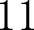 　床面積ア　作業場　床面積　床面積イ　事務所　床面積　床面積ウ　倉庫　床面積　床面積エ　厚生施設　床面積　床面積オ　その他　床面積　床面積合計12　従業員数12　従業員数12　従業員数人人人人人人人人人人人人　危険物品の貯蔵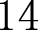 　危険物品の貯蔵常時貯蔵する危険物品常時貯蔵する危険物品常時貯蔵する危険物品常時貯蔵する危険物品常時貯蔵する危険物品常時貯蔵する危険物品常時貯蔵する危険物品　製造所又は他の事業を営む工場において処理する危険物品　製造所又は他の事業を営む工場において処理する危険物品　製造所又は他の事業を営む工場において処理する危険物品　製造所又は他の事業を営む工場において処理する危険物品　製造所又は他の事業を営む工場において処理する危険物品　製造所又は他の事業を営む工場において処理する危険物品　危険物品の貯蔵　危険物品の貯蔵品名品名最大数量最大数量最大数量最大数量最大数量品名品名最大停滞量最大停滞量最大停滞量最大停滞量　危険物品の貯蔵　危険物品の貯蔵品名品名既存申請申請申請合計品名品名既存既存申請合計　危険物品の貯蔵　危険物品の貯蔵　危険物品の貯蔵　危険物品の貯蔵　危険物品の貯蔵　危険物品の貯蔵　危険物品の貯蔵　危険物品の貯蔵　危険物品の貯蔵　危険物品の貯蔵　危険物品の貯蔵　危険物品の貯蔵15　最近の確認年月日・番号15　最近の確認年月日・番号15　最近の確認年月日・番号15　最近の確認年月日・番号15　最近の確認年月日・番号15　最近の確認年月日・番号年　　月　　日　第　　　　号年　　月　　日　第　　　　号年　　月　　日　第　　　　号年　　月　　日　第　　　　号年　　月　　日　第　　　　号年　　月　　日　第　　　　号年　　月　　日　第　　　　号年　　月　　日　第　　　　号年　　月　　日　第　　　　号16　備考16　備考16　備考16　備考16　備考16　備考16　備考16　備考16　備考16　備考16　備考16　備考16　備考16　備考16　備考